Circular n.º 378/2017- ESE                                                                             Osasco, 30 de agosto de 2017.Senhores (as) Diretores (as) de EscolaAssunto: Repasse do Programa Novo Mais EducaçãoInformamos que ainda não há uma previsão de data para a realização do repasse da segunda parcela do Programa Novo Mais Educação (PNME), porém, os valores recalculados já estão disponíveis para visualização na plataforma PDDE Interativo, aba Novo Mais Educação – Relatórios. Para o cálculo do repasse da segunda parcela, foram utilizadas informações que constavam no Sistema de Monitoramento CAED, até a data de 31/07/2017. As escolas puderam efetuar correções na quantidade de alunos e jornadas escolhidas na adesão de novembro/2016, assim como a enturmação dos estudantes nas atividades do Programa. Atualmente, a plataforma CAED encontra-se aberta, apenas para alteração ou inclusão de monitores (Mediadores e Facilitadores).A diminuição drástica no número de alunos atendidos ou falta de preenchimento até a data limite, impactou o recebimento do repasse da segunda parcela para algumas unidades escolares, conforme previsão disponibilizada para visualização na plataforma. Para este semestre, entre os meses de setembro a novembro, estão previstas a publicação de uma nova Resolução sobre o Programa, assim como a abertura de adesões na plataforma PDDE Interativo, para escolas interessadas em realizar ou dar continuidade às atividades no ano de 2018.Colocamo-nos à disposição para mais informações.Atenciosamente,Supervisora Maria de Fátima FranciscoSupervisora Ellis Regina Neves PereiraDe acordo. Profª Irene Machado PantelidakisDirigente Regional de EnsinoD.E.R. Osasco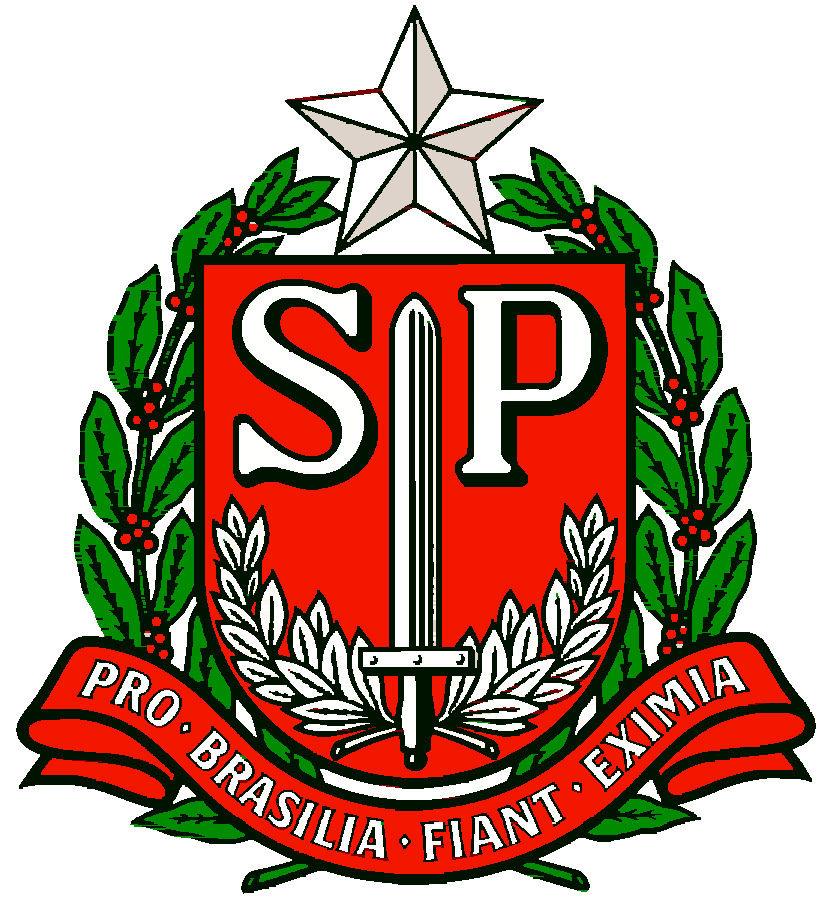 GOVERNO DO ESTADO DE SÃO PAULOSECRETARIA DE ESTADO DA EDUCAÇÃODIRETORIA DE ENSINO - REGIÃO OSASCO